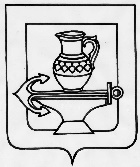 Администрация сельского поселения Ленинский сельсоветЛипецкого муниципального района Липецкой областиРоссийской ФедерацииПОСТАНОВЛЕНИЕ30.06.2017г.                                                   с. Троицкое                                                         № 168                                                                           О внесении изменений в административный регламент по предоставлению муниципальной услуги«Присвоение, изменение и аннулирование адресов объектам недвижимого имущества»,утвержденный постановлением администрации сельского поселения Ленинский сельсовет Липецкого муниципального района  Липецкой области № 201 от 07.12.2016г.    В связи с приведением нормативных правовых актов сельского поселения в соответствие с действующим законодательством, администрация сельского поселения Ленинский сельсовет Липецкого муниципального района  ПОСТАНОВЛЯЕТ:   1. Внести изменения в административный регламент по предоставлению муниципальной услуги «Присвоение, изменение и аннулирование адресов объектам недвижимого имущества», утвержденный постановлением администрации сельского поселения Ленинский сельсовет Липецкого муниципального района Липецкой области № 201 от 07.12.2016г.Настоящее постановление вступает в силу со дня его официального обнародования. И.о. главы администрации  сельского поселения Ленинский  сельсовет                                                                             Н.И. Неклюдова                                                                   Приложение                                                                       к постановлению администрации                                                                          сельского поселения Ленинский сельсоветЛипецкого муниципального района Липецкой области                                                                         от 30.06.2017г. № 168Изменения в административный регламент по предоставлению муниципальной услуги«Присвоение, изменение и аннулирование адресов объектам недвижимого имущества»Пункт 2.4 раздела 2 Стандарт предоставления муниципальной услуги изложить в новой редакции:«2.4 Срок предоставления муниципальной услуги, срок выдачи документов, являющихся результатом предоставления муниципальной услуги. Срок предоставления муниципальной услуги не должен превышать 12 календарных дней с момента регистрации поступившего заявления в органе, предоставляющему услугу.Срок выдачи документов, являющихся результатом предоставления муниципальной услуги, составляет не более 3 дней.Настоящее изменение вступает в силу со дня его официального обнародования.  